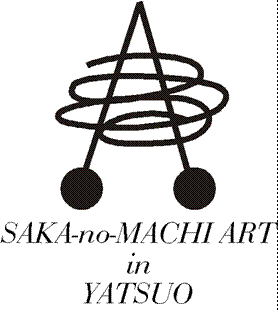 　 坂のまちアートinやつお2018アートとまち空間の融合。そして人と人の交歓プロフィール ■ ご氏名及び団体名　　　　　　　　　　　　　　　　　　　　　　 ■ 写　真・作家自身のスナップ写真を同封して下さい。(制作風景であれば最良です)・写真は、「坂のまちアート」のホームページ上の「図録」として使用いたします。  ※写真裏面に必ずお名前をご記入下さい。　※写真は返却できませんのでプリントしたものを送付願います。 ■ 展示会カタログ・主な活動歴、メッセージなどをお書き下さい。「図録」の原稿となります。      （展示出展履歴等があればご記入下さい）（下記の原稿内に収まるようにお願いします）【送付先】　〒939-2341富山市八尾町鏡町668　坂のまちアートinやつお実行委員会(桂樹舎内)　TEL:(076)455-1184 FAX:(076)455-1189 E-mail: keijusha@star.ocn.ne.jp